Fordelingen av tippemidlene      I 2012-2015 ble tippenøkkelen endret slik at idretten skulle få en større andel av pengene enn tidligere. Argumentene for dette handlet primært om idre- ttens behov. Kulturen skulle kompenseres over statsbudsjettet for tippemidlene som falt bort, men det kan stilles spørsmål ved om dette har skjedd. Kulturløftets«én prosent av statsbudsjettet til kultur» er ihvertfall ikke innfridd.Pengespill til idrett og kultur	Overskuddet fra statlige pengespill har siden etterkrigstiden blitt brukt til å støtte ulike samfunnsnyttige formål. Hvordan disse midlene har blitt fordelt («tippenøkkelen») har endret seg flere ganger.Norsk Tippings overskudd lød på 5,25 milliarder kroner i 2017. 1,96 millio- ner kunder var med på å bidra til dette resultatet. Lotteri utgjorde 64 prosent av spillinntektene til Norsk Tipping i 2017, mens sportsspill sto for 11 prosent. Den presise fordelingen av inntekter fra ulike typer spill er vist i tabellen under.Spillmidlene fra Norsk Tipping fordeles til kultur, idrett og humanitære formål via tre kanaler: Tippenøkkelen, Grasrotandelen og Norsk Tippings spon- sorordninger. Av disse er fordelingen av overskuddet klart viktigst, mens sponsor- midlene er relativt sett ubetydelig.Norsk Tipping fekk eit overskot på 5,25 milliardar kroner i 2017. Det er ny rekord.Rekordoverskotet blei kunngjort på generalforsamlinga i Norsk Tipping i Kulturdepartementet torsdag. Der blei det også opplyst at talet på aktive kundar auka med 80.000 til 1,96 millionar i 2017. Med andre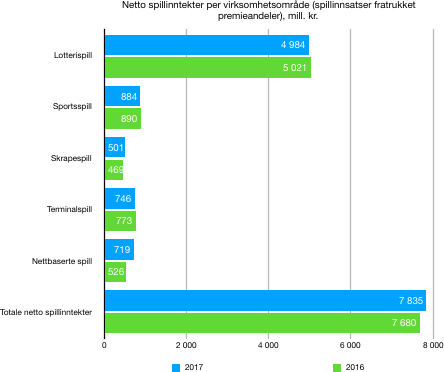 ord driv over ein tredel av innbyggja- rane i Noreg aktivt med tipping.- Både overskotet og auken i kunde- talet er ein god peikepinn på at me leverer attraktive spel, seier Norsk Tippings administrerande direktør Åsne Havnelid.Om lag 25 prosent av kundane er under 40 år. Rundt 50 prosent av omsetnaden kom i fjor frå digitale kanalar, og mobil er kanalen som veks mest.Dei 5.251 millionar kronene vil bli fordelte ut til føremåla som er mot- takarar av spelemidlar. Overføringa er 399 millionar kroner høgare enn året før.4.715 millionar kroner går til ti- ppenøkkelen, 455 millionar går til grasrotdelen, 66 millionar går til overskotsformål for bingoentre- prenørane, medan 15 millionar går til tiltak mot spelavhengigheit. (NTB)En kort historie om tippenøkkelen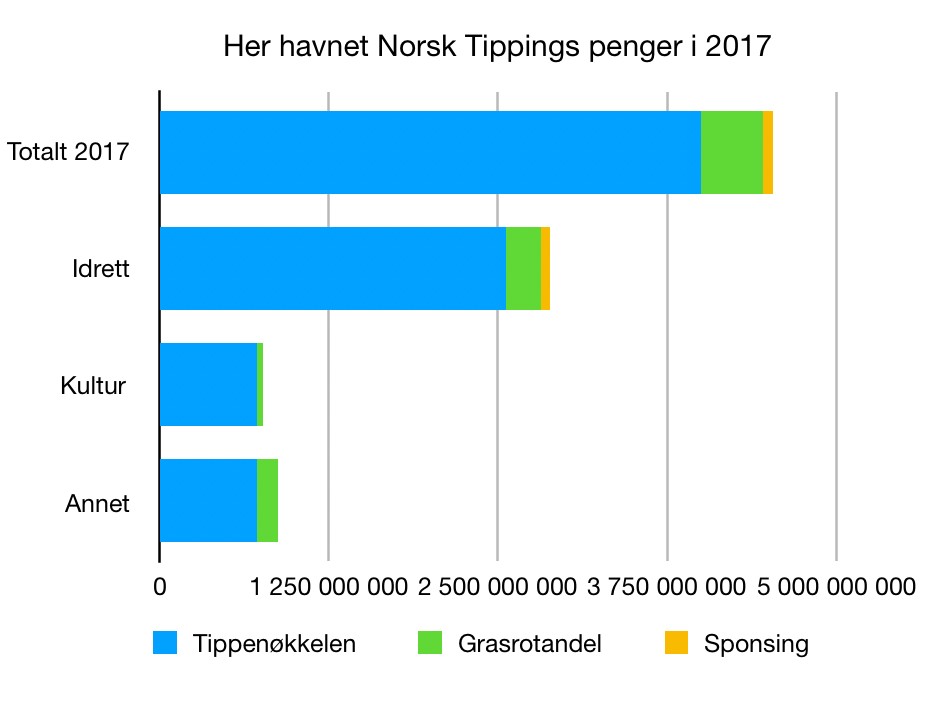 Tippenøkkelen (4 milliarder i 2017)Cirka 86 prosent av det totale overskuddet til Norsk Tipping (2017) går inn i tippenøkkelen. Fordelingen av overskuddet fra spillevirksomheten i Norsk Tipping AS er regulert i lov om pengespill mv. (pengespilloven) § 10.Av den totale summen som settes av til tippenøkkelen, blir 6,4 prosent generert til helseformål gjennom Extrastiftelsens prosjekter. Summen som er igjen fordeles mellom idrettsformål (64 prosent), kulturformål (18 prosent) og samfunnsnyttige og humanitære organisasjoner (18 prosent).Noe av potten er øremerket spesielle formål. Resten fordeles fritt til andre kulturformål over statsbudsjettet, det vil si at det er politisk bestemt.Tippenøkkelen har vært vektet ulikt tidligere.Etter at forskning ble faset ut av tippenøkkelen i 2003-2004, var det en 50/50-fordeling mellom idrett og kultur.Fra 2009 ble tippenøkkelen endret, slik at idrettsformål skulle få 45,5 prosent, kulturformål 36,5 prosent og humanitære 18 prosent.I 2013-2015 så man en gradvis overgang til enda ny tippenøkkel: Idrett 64 prosent, kultur og humanitære 18 prosent hver, i tråd med Meld. St. 26 (2011 – 2012) Den norske idrettsmodellen.Grasrotandelen (455 millioner i 2017)Gjennom grasrotandelen kan spillere støtte sitt favorittlag, -korps eller orga- nisasjon med en del av innsatsen. Ifølge Norsk Tipping støtter over én million gras- rotgivere et lag eller en forening på denne måten. Fordelingen er altså bestemt av kundene.Pengene som fordeles gjennom grasrotandelen skal ikke regnes som spilleinntekt ved beregning av Norsk Tippings overskudd. Mer grasrotandel fører dermed til mindre overskudd.Etter endring i Forskrift om grasrotandel (ny fra 2018!) er grasrotandelen på spillene i Norsk Tipping AS økt fra 5 til 7 prosent. Økningen innebærer at en større andel av spillemidlene blir utbetalt direkte til lokale lag og foreninger. Midlene som Kulturdepartementet fordeler til overskuddsformålene vil tilsvarende bli redusert. Fem av de ti største mottakerne av grasrotmidler er idrettslag. Av de øvrige1946: Stortinget vedtar loven om Norsk Tipping. Norsk Tipping blir opprettet som en stiftelse med staten (40 prosent), Norges idret- tsforbund (40 prosent) og Norges fotballforbund (20 prosent) som eiere.Fram til 1990 blir overskuddet fra Norsk Tipping fordelt mellom idrett og forskning.1986: Overskuddet fra Lotto blir re- gulert i egen lov, og fordeles mellom statskasse og kulturformål.1990: Kultur kommer inn som spillemiddelmottaker.1992: Loven om pengespill blir vedtatt, Lotto og tipping samles i ett lovverk. Norsk Tippings overskudd fordeles med 1/3 til idrett, 1/3 til forskning og 1/3 til kultur.2003-2004: Forskning fases ut av tippemidlene, og man får en 50/50-fordeling mellom idrett og kultur.2007: Norsk Tipping får monopol på spilleautomater (vedtatt 2003). Humanitære organisasjoner som har hatt inntekter fra spilleautomater skal kompenseres over tippeover- skuddet.2009: Tippenøkelen endres: Idrett får 45,5 prosent, kultur 36,5 prosent og samfunnsnyttige og humanitære organisasjoner 18 prosent.2015: Tippenøkkelen endres igjen (gradvis overgang fra 2013): 64 prosent skal fordeles til idrettsfor- mål, 18 prosent til kulturformål og 18 prosent til samfunnsnyttige og humanitære organisasjoner.2018: Kulturmeldingen varsler at regjeringen vil «[v]urdere innret- ning og fordeling av spelemidlar til kulturbygg innanfor ramma av tippenøkkelen».er tre dyrevernorganisasjoner og to humanitære organisasjoner. I 2018 mottok idretten 56 prosent av grasrotmidlene (234,2 millioner pr 31. august), mens kultur mottok 9,9 prosent (41,8 millioner).Sponsoravtaler (75,5 millioner i 2017)Norsk Tipping sponser i tillegg utvalgte idrettslag og organisasjoner gjennom landsdekkende eller regionale sponsoravtaler. I 2017 utgjorde dette 75,5 millio- ner kroner. Av disse gikk 70 millioner til idrett, 2,9 millioner til kultur (Norsk Kultur- skoleråd og By:Larm).Sponsormidler er det Norsk Tipping selv som fordeler. Disse pengene er ikke noe kulturpolitisk virkemiddel, men en del av Norsk Tippings egen profile- ring. Norsk Tipping har en ambisjon om å ha noen færre sponsoravtaler framover, redusere antallet idrettsavtaler og dreie porteføljen mot andre typer sponsorater. Etter 2017 har også Operaballetten, Talent Norge, Tons Of Rock-, Palmesus- og Pstereo-festivalene blitt sponset av Norsk Tipping, mens bl.a. Norges Skiforbund Hopp, ishockeyforbundet og håndballforbundet ikke står på lista over sponsora- ter i 2018.Den nye tippenøkkelen	Tippenøkkelen ble vedtatt endret i 2012, og disse endringene ble faset inn i løpet av perioden 2013-2015. Med den nye tippenøkkelen skal 64 prosent forde- les til idrettsformål, 18 prosent til kulturformål og 18 prosent til samfunnsnyttige og humanitære organisasjoner.Politisk grunnlagGrunnlaget for dagens tippenøkkel finnes i Meld. St. 26 (2011-2012) Den norske idrettsmodellen:«En endring i tippenøkkelen er begrunnet med at økt ressursgrunnlag er nødvendig for å sikre god måloppnåelse innenfor den statlige idrettspolitikken. Særlig gjelder dette i forhold til idrettsanlegg. Spillemiddeltilskuddet til idrettsanlegg i kommunene har kommet mer og mer i utakt med behovet, uttrykt gjennom priorite- ringer og søknader fra kommunene. (...) En ny tippenøkkel vil gi et bedre grunnlag for bygging og rehabilitering av anlegg lokalt, vil styrke arbeidet med å utvikle barne- og ungdomsidretten og vil intensivere innsatsen for et godt aktivitetstilbud til personer med nedsatt funksjonsevne og personer som i dag i liten grad er fysisk aktive. Tiltak for tilrettelegging for egenorganisert fysisk aktivitet og friluftsliv vil også styrkes.»KulturløftetVåren 2004 presenterte de rød-grøn- ne partiene et 15 punkters dokument for sin kulturpolitikk, under navnet Kulturløftet. Her ble det blant annet lansert et mål om at én prosent av statsbudsjettet skulle gå til kulturfor- mål innen 2014.Satsingen var ikke avgrenset til én stortingsperiode. Før valget i 2009 ble Kulturløftet II lagt fram, denne gangen med 17 punkter. Fremdeles var målet at én prosent av statsbuds- jettet skulle gå til kulturformål.Dette har vært et flyktig mål. MFO/ Creo beregnet i forbindelse med statsbudsjettet for 2019 at kultur nå utgjorde 0,899 prosent av totalbud- sjettet.Da Arbeiderpartiet la fram forslag til nytt partiprogram i 2017, var fortsatt målet at én prosent skal gå til kultur.«Når vi foreslår å øremerke en prosent av statsbudsjettet til kultur, betyr det at veksten i kulturbudsjettet vil værei takt med statsbudsjettet for øvrig», uttalte Hadia Tajik til Dagbladet.Av de ti største grasrotmottakerne i 2017 var fem idrettsforeninger, tre dyrevernsorganisasjoner, og to andre.Vålerenga Fotball(4561 givere / 3 006 511 kroner)Lions Club Fredrikstad(4388 givere / 2 023 356 kroner)Foreningen for omplassering av dyr(3792 givere / 1 478 913 kroner)Sportsklubben Brann(2050 givere / 1 455 531 kroner)Bodø-Glimt FK(2553 givere / 1 435 546 kroner)Lillestrøm Sportsklubb(1966 givere / 1 363 858 kroner)Sarpsborg 08 Fotballforening(2549 givere / 1 336 056 kroner)Barnekreftforeningen Oslo og Akershus(2553 givere / 1 306 362 kroner)Kattens Vern(2742 givere / 1 131 839 kroner)Dyrebeskyttelsen Bergen(2738 givere / 1 114 356 kroner)«Enger-utvalget, som i 2013 evaluerte Kulturløftet under Stol- tenberg-regjeringen, konkluderte med at taperen i en periode med vekst i kultursatsing, var lokalt kulturliv. Desto mer kritikkverdig er det at endringen av fordeling av midler fra statlige pengespill, gjort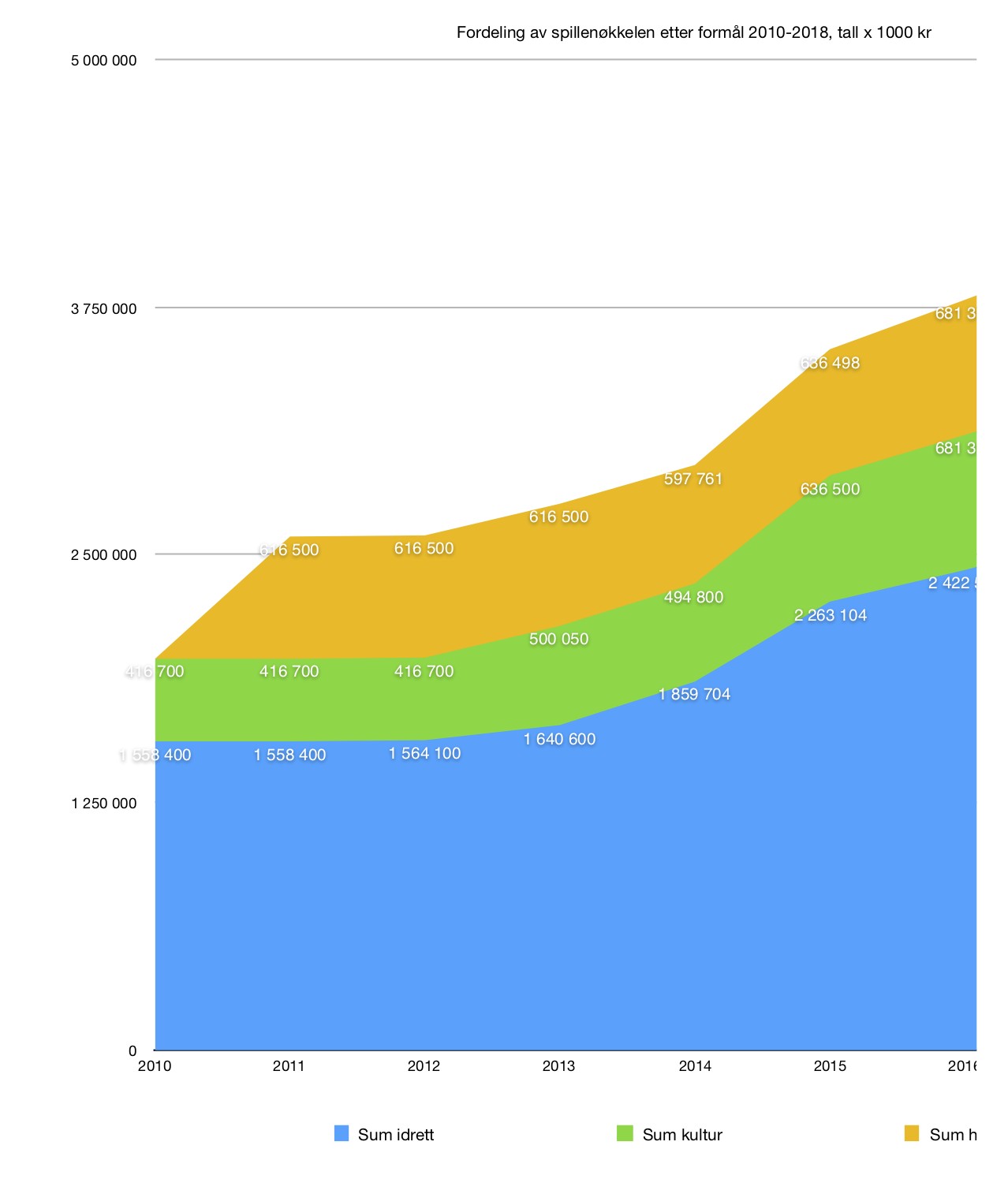 gjeldende fra 2015, i særlig grad har gått ut over nettopp lokal kultur og breddekultur.«det er behov for mer penger til kultur, ikke mindre»Tippenøkkelen ble endret midt i det andre kulturløftet. Enger-utvalget leverte i 2014 sin kulturutredning. Der understreket utvalget at endringen i tippenøkkelen ikke måtte føre til at kulturen kom dårligere ut.«Utvalget mener at kulturen ikke må bli skadelidende ved endring i tippenøkkelen. Det vil være i strid med alle intensjoner og mål i kulturløftene. Utvalget vil minne om tidligere kulturminister Anniken Huitfeldts uttalelse i denne sammenheng; det er behov for mer penger til kultur, ikke mindre. Utvalget har tillit til løftene som er gitt, og vi forutsetter at kulturen kompenseres fullt ut for endringene i tippenøkkelen.»«MYE MER penger til kultur enn til idrett»Endringen i tippenøkkelen møtte protester fra kulturlivet. I forbindelse med Arbeiderpartiets landsmøtevedtak i 2011 om endring av tippenøkkelen ble det etablert et opprop som samlet 63 organisasjoner og 25 262 underskrifter. Endrin- gen ble likevel gjennomført, mot at kulturløftets forpliktelser skulle gjennomføres i statsbudsjettene.Da Arbeiderpartiet gikk inn for å endre tippenøkkelen i idrettens favør, ble det forsvart med argumentasjon om at også kulturen ville tjene på dette. Argu- mentene er sammenfattet av Tore O. Sandvik i et blogginnlegg fra i 2011, og kan oppsummeres slik:Kulturen vil få mer, selv om idretten vil få enda merNorsk idrett skal berømmes for dyktig lobbyarbeid i forbindelse med idrettsmeldingen i 2012, som samlet bred politisk støtte for forslaget om å øke idrettens andel av tippemi- dlene fra 46,5 til 64 prosent, mens andelen til kulturformål ble justert ned fra 36,5 til 18 prosent.Kraftig kritikk fra kulturlivet ble møtt med forsikringer fra kultur- minister Anniken Huitfeldt om at endringen ville føre til større og mer forutsigbar kulturstøtte. Både regje- ring og et bredt flertall på Stortinget lovet at kulturens inntektstap fra spillmidlene skulle kompenseres på statsbudsjettet. De løftene har vist seg å være lite verdt.Støtten til lokale kulturbygg, som ligger inn under tippemidlene, er redusert med 65 prosent de siste fire år. Musikkutstyrsordningen er også svekket. I Nord-Trøndelag har potten til lokale kulturbygg krympet med tre millioner på tre år. Det fører tilat godkjente prosjekt som bygging av amfi og scene ved Levanger ungdomsskole og annen støtte til ungdomshus og forsamlingshus er satt på vent.Når idrettsbygg får 28 ganger så mye spillmidler som kulturbygg, preger det lokal og regional kultur- politikk. Det gir mange ballbinger og få musikkbinger. På statsbudsjettet er det gjerne de store, nasjonale institusjonene som havner i første rekke. Lokal kultur og breddekultur har blitt taperen etter endingen av tippenøkkelen også. Slik bør det ikke fortsette.»(Adresseavisen 09.09.2017)Fordeling av tippemidler til kultur på ulike formål (x1000 kr)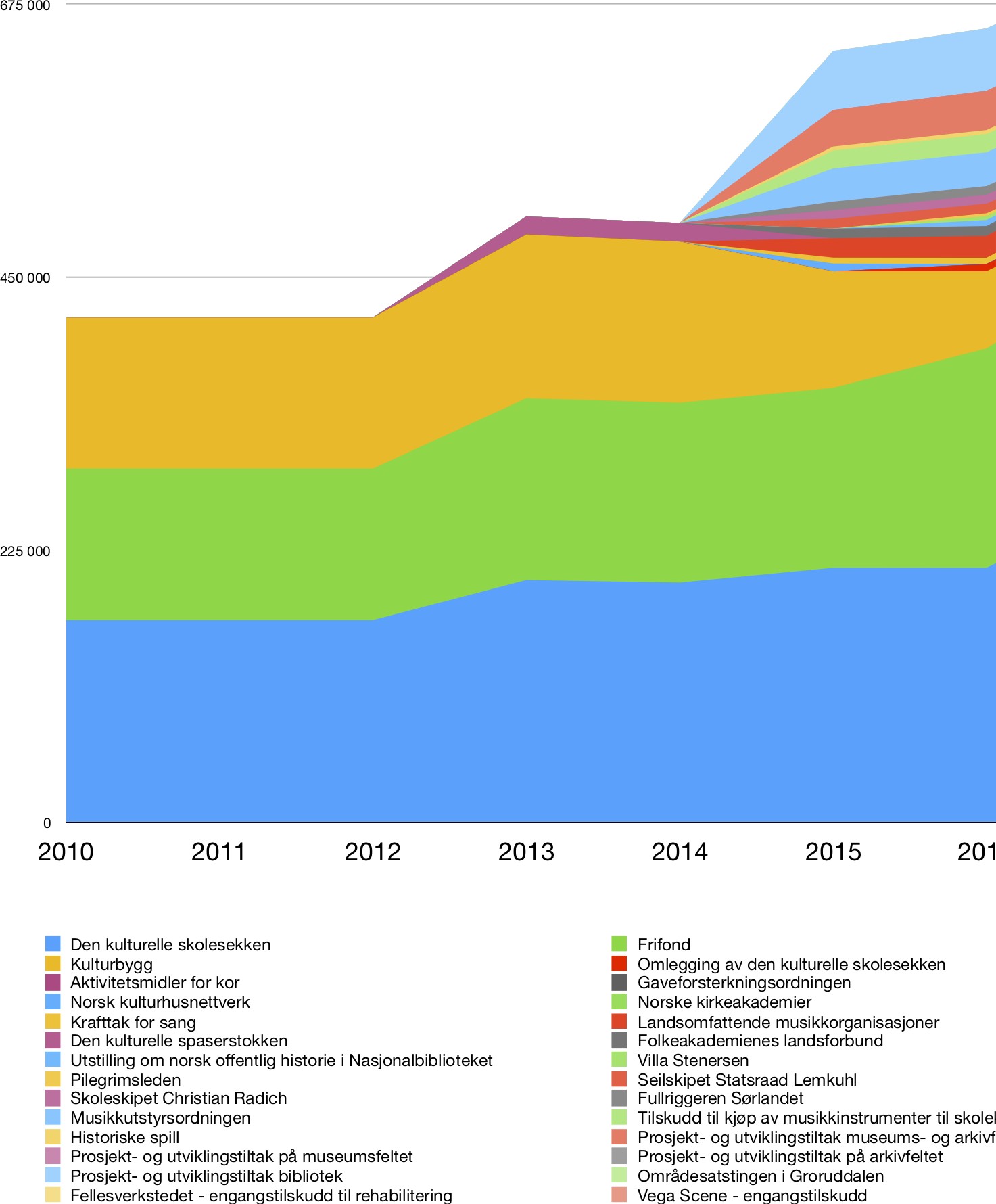 Kulturløftet vil sikre kulturen én prosent av statsbudsjettetIdretten har bidratt til spillpolitikken som har gitt oss tippeoverskuddet"Idretten får ikke en økning på BEKOSTNING av kulturlivet. (...) det [kommer] framover MYE MER penger til kultur enn til idrett, selv med ny fordeling av tippenøkkelen. (...)Kulturløftet sier at kulturbudsjettet skal være 1 % av Statsbudsjettet. Både Statsministeren og Kulturministeren har bekreftet at dette står fast. (...)Store kutt i lokalt kulturlivPå fire år har regjeringen kuttet 86 millioner kroner i tippemidlenesom går til små og store kulturbygg. Lokalt kulturliv over hele Norge rammes, advarer ledere fra kultur--grasrota.(…)mens 135 millioner tippe-kroner ble bevilget til ulike øvingslokaler, samfunnshus og konsertarenaer i vårt langstrakte land på det siste rø- dgrønne statsbudsjettet i 2013, ble potten til desentraliserte kulturbygg krympet til 47 millioner kroner i år. (…)Forskjellen mellom tilskudd til lokale idrettsarenaer og lokale kulturarenaer har økt kraftig de siste årene. For eksempel har Norsk fo- tballforbund fått på plass over 2700 ballbinger over hele Norge, mens det totalt finnes bare 170 musikkbinger til å øve i, sier [Rhiannon] Edwards [i Musikkutstyrsordningen].Hun merker på grasrota at pen- gestrømmen fra tippemidlene til kulturbygg tørker inn.I løpet av samme periode har den samlede søknadssummen fra gras- rota til oss i Musikkutstyrsordningen økt med 140 prosent. Det er stor etterspørsel etter tilskudd til bygg og utbedring av lokaler til kultur.(…)Da regjeringen reduserte tippemi- dlene til kulturbygg fra 96,2 millio- ner kroner til 63,7 millioner kroner fra 2015 til 2016, ble det begrunnet med at en større andel av tilsku- ddene til støtteordningen Frifond skulle flyttes fra statsbudsjettet til tippenøkkelen.(…)I 2015 ble andre poster som tidligere lå under statsbudsjettet, som finansiering av vedlikeholdet av skværriggerne Christian Radich og Statsraad Lehmkuhl, flyttet til tippepotten for kulturformål.Kulturpolitisk talsperson for Ap på Stortinget, Hege Haukeland Liadal, er kritisk til regjeringens håndte- ring av tippemidlene som går til kulturformål.Regjeringen har kuttet i kultur- budsjettet og redder seg inn med å flytte mange kulturformål over til tippenøkkelen. Å putte inn enhaug med poster som egentlig ikke skulle finansieres av tippemidler, går utover kulturbygg som nå ikke har penger til å vedlikeholdes og oppgraderes, sier Liadal.(Klassekampen 06.09.2017)Forslaget fra Arbeiderpartiet går ut på å fordele de 24 prosentene som går til statskassa med 6 % ekstra til kultur og 18 prosent ekstra til idrett. Begrunnelsen står ovenfor, og gir da altså 630 millioner kroner mer til idretten og 200 millioner mer til kultur fra tippemidlene. I tillegg kommer bevilgningene over statsbudsjettet til kultur (...).En ekstrabevilgning til kulturen på 200 millioner kr hvert år via tippemidlene vil, om man følger dagens fordeling, med andre ord gi DKS 80 mill kr mer å rutte med hvert år, mens det vil gå 60 mill kr ekstra til hhv Frifond og regionale kulturbygg."I ettertid kan vi oppsummere at ihvertfall deler av denne argumentasjonenikke har slått til: Én prosent til kultur er fremdeles noe Arbeiderpartiet snakker om som en ambisjon, mens Musikernes Fellesorganisasjon (nå Creo) har anslått at utgiftene til kulturformål utgjorde 0,899 prosent av forslaget til statsbudsjett for 2019.Til argumentet om at idretten har bidratt til spilloverskuddet, kan det innven- des at sportsspill bare genererer en liten del av tippeoverskuddet. 89 prosent av Norsk Tippings inntekter kommer fra andre typer spill.Kulturmidlene spres til stadig nye formål         Hvor ender tippemidlene til kultur opp? Til å begynne med gikk alle midlene til tre poster: Den kulturelle skolesekken, Frifond og kulturlokaler. Fra 2014 og framover har en rekke ulike tiltak blitt flyttet flyttet inn og ut av tippemidlene, slik at tippemidlene har blitt brukt som «salderingspost» for kulturbudsjettet.Inkluderingen av ulike «nye» formål i tippenøkkelen har ført til at selv om Norsk Tippings overskudd har økt kraftig de siste årene, har økningen i midler til Frifond og Den kulturelle skolesekken vært beskjeden, og det har blitt betyde- lig mindre penger til kulturlokaler. Dette har blitt begrunnet bl.a. med at en større andel av Frifond skulle finansieres over tippenøkkelen (samtidig som Villa Stener- sen, Pilgrimsleden, skoleskipene, historiske spill og utviklingstiltak for museer, bibliotek og arkiver også kom inn).Grafen på side 5 viser hvordan størstedelen av økningen av spillemidler til kultur etter den at den nye tippenøkkelen ble innført har gått til «nye» budsjet- tposter, mens midlene til kulturlokaler har blitt betydelig redusert.Noen av postene, som aktivitetsmidler til kor, er tiltak som kommer det frivillige kulturlivet til gode. Andre, som ferdigstillelse av H.M. Dronning Sonjas barndomshjem på Maihaugen eller nytt lysanlegg i Nidarosdomen, kan vanske- lig ses på som dette.Det er ingen tydelige kriterier for hvilke formål spillemidlene skal gå til. Pengespilloven angir bare hvor stor del av Norsk Tippings overskudd som skal gå til «kulturformål». Utover det blir det en politisk vurdering hva som skal med.Det frivillige kulturlivet kan ønske seg at tippemidlene blir forbeholdtbrede ordninger snarere enn enkelttiltaksom er allmennyttige, ognår ut til folk flest.Selv om det ikke finnes noen fasit på hva som «egentlig» skal være der, er dette et syn nok flere vil dere. Arbeiderpartiets Hege Haukeland Liadal har f.eks. uttalt at "[r]egjeringen har kuttet i kulturbudsjettet og redder seg inn med å flytte mange kulturformål over til tippenøkkelen. Å putte inn en haug med poster som egentlig ikke skulle finansieres av tippemidler, går utover kulturbygg som nå ikke har penger til å vedlikeholdes og oppgraderes" (Klassekampen 06.09.2017). Får idretten penger på riktig grunnlag?	Riksrevisjonen undersøkte nylig Norges Idrettsforbunds forvaltning av spille- midlene fra 2012 til 2017. Den kom med flere kritiske merknader:En større andel av midlene burde ha blitt brukt til aktivitet50 millioner kroner i tilskudd som skulle gått direkte til tiltak for barn, unge og bredde i 2017-2017 ble i stedet brukt til å dekke lønnskostna- der i NIFs kompetanseseksjon. I denne perioden gikk 867 mill. til barn, unge og breddeidrett.En større andel av spillemidlene kunne blitt brukt til aktivitet og ivareta medlemmer og medlemsorganisasjoner.Det er uklart om NIF når vesentlige mål med tilskuddetNIFs rapportering er ikke godt nok egnet til å si hvor mye som går til aktivitet og hvor mye som går til administrasjon.På noen områder har ikke NIF rapportert korrekt til Kulturdepartemen- tet, blant annet om kostnader knyttet til Ungdoms-OL og søknaden om OL og Paralympics 2022.Det mangler informasjon om måloppnåelse på vesentlige punkterMange dobbeltregistreringer i medlemsregistrene gir et uriktig bilde av antallet medlemmer. Derfor er det ikke mulig å konkludere med hvor stor andel av befolkningen som er medlemmer i idrettslag.Riksrevisjonens rapport kom i kjølvannet av kritiske medieoppslag om åpenhetskulturen og ressursbruken i norsk idrett, med fokus på bl.a. dyre nachs- pielregninger og alkoholbruk. NIF måtte åpne regnskapene sine for mediene etter omfattende press, og generalsekretær Inge Andersen måtte forlate jobben sin.Omdømme i fritt fallOmdømmet til NIF har blitt kraftig påvirket av alt dette. Andelen av befolknin- gen som har et «meget godt» eller «ganske godt» inntrykk av NIF har falt fra 66 prosent i 2012 til 34 prosent i 2018. Andelen av befolkningen som har et «littdårlig» eller «meget dårlig» inntrykk av NIF har økt fra 6 prosent til 30 prosent. (VG 23.10.18)«Vil kunne få konsekvenser»Riksrevisjonens rapport førte til en rekke medieoppslag og kritiske uttalelser fra politikere. Verdt å merke seg er Høyres idrettspolitiske talsmann, Tage Petter- sen, som sier til NRK at dersom det er rapportert inn for mange medlemmer, kan det være et argument for å endre tippenøkkelen: «Er det færre medlemmer, kan det medføre at spillemidlene forandres, så det vil kunne få konsekvenser» (NRK 25.10.18).Hva kan vi vente oss fremover?	Reduksjonen av tippemidler til kulturbygg har har blitt gjenstand for noen presseoppslag de siste årene (noen av dem er gjengitt i vedlegg).Kulturmeldingen som ble lagt frem høsten 2018 inneholdt ikke mye om tippemidler eller tippenøkkelen, men har med en formulering om at regjeringen vil "vurdere innretning og fordeling av tippemidler til kulturbygg og frivillighetseide bygg innenfor rammen av dagens tippenøkkel".Den samme formuleringen er gjentatt i Frivillighetsmeldingen og i Grana- volden-plattformen, den nye regjeringserklæringen til Frp, Høyre, Venstre og KrF.Det kan tolkes som at regjeringen i utgangspunktet ikke har noen ambisjon om å vurdere tippenøkkelen på nytt, men er bevisst på behovet for en opprydning av hva som finansieres gjennom den. Hvilke tanker regjeringen nå har gjort seg om denne formuleringen, er dette punktet ihvertfall en knagg for å snakke om saken.Det er også verdt å merke seg at regjeringen har varslet en stortingsmelding om idrettspolitikk.Kilder	Politiske dokumenter og rapporterRiksrevisjonens rapport om Norsk Idrettsforbundhttps://www.riksrevisjonen.no/rapporter/Documents/2018-2019/Doku- ment1/Revisjonsrapport2017KulturdepartementetsOppfolgingNorgesIdrettsfor- bundsBrukAvSpillemidler.pdfKulturutredningen 2014Meld. St. 26 (2011-2012) Den norske idrettsmodellen Årsrapport for Norsk Tipping 2017Statsbudsjettene 2011-2019Meld. St. 8 (2018-2019) Kulturens kraft - Kulturpolitikk for framtida Meld. St. 10 (2018–2019) - Frivilligheita – sterk, sjølvstendig, mangfaldigGranavolden-plattformen: Politisk plattform for en regjering utgått av Høyre, Fremskrittspartiet, Venstre og Kristelig Folkeparti.Medieoppslag og pressemeldingerI tillegg til de som er gjengitt i margen til hovedteksten.Riksrevisjonen refser NIFs bruk av spillemidler«Norges idrettsforbund får hard kritikk av riksrevisjonen.»https://www.vg.no/sport/i/6nQ42e/riksrevisjonen-refser-nifs-bruk-av-spi- llemidler-50-mill-til-tiltak-for-barn-og-unge-ble-brukt-til-nif-loennNIF tar Riksrevisjonens rapport til etterretning«Vi vil jobbe for tydeligere mål og videreutvikling av dynamiske måleverktøy som gir oss god og løpende innsikt på at de tiltakene og virkemidlene som igang- settes gir ønsket effekt i hele idrettsorganisasjonen»https://www.ntbinfo.no/pressemelding/nif-tar-riksrevisjonens-rapport-til-e- tterretning?publisherId=89252&releaseId=17855247NIF vet ikke hvor mange medlemmer de har: – Veldig beklagelig«Er det færre medlemmer, kan det medføre at spillemidlene forandres.» www.nrk.no/sport/nif-vet-ikke-hvor-mange-medlemmer-de-har_-_-veldig--beklagelig-1.14261113Riksrevisjonen kritisk til NIF: – handler om respekt for skattebetalernes penger«Summen av så mange kritiske anmerkninger (...) mener jeg tilsier en annen, og langt mer ydmyk, holdning fra toppen av norsk idrett.»www.nrk.no/sport/riksrevisjonen-kritisk-til-nif_-_-dette-handler-om-respek- t-for-skattebetalernes-penger-1.14255491Det er nok nå, Tvedt!«Dersom det skulle ha vært et fnugg av håp om at Tom Tvedt er mannen til å lede norsk idrett inn i fremtiden, bør det være pulverisert av Riksrevisjonens rapport om Norges idrettsforbunds bruk av fellesskapets midler.»www.vg.no/sport/i/4dwEBG/det-er-nok-naa-tvedtGrasrotandelen mot stadig nye høyderGrasrotandelen bidro med hele 420 millioner kroner til det frivillige Norge de åtte første månedene i år. Det er selvsagt rekord.https://www.norsk-tipping.no/artikler/grasrotandelen-mot-stadig-nye-hoy-derMoney talks, også i kulturpolitikkenhttp://toreoblogg.blogspot.com/2011/04/money-talks-ogsa-i-kulturpoli-tikken.htmlLover og forskrifterLov om pengespill m.v. (pengespilloven) Forskrift om grasrotandelForskrift om tilskudd til samfunnsnyttige og humanitære organisasjoner fra spilleoverskuddet til Norsk TippingForskrift om fordeling av idrettens andel av overskuddet til Norsk Tipping AS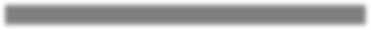 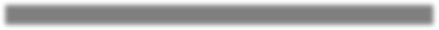 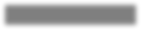 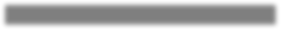 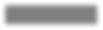 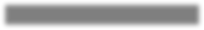 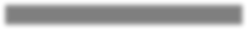 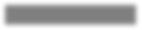 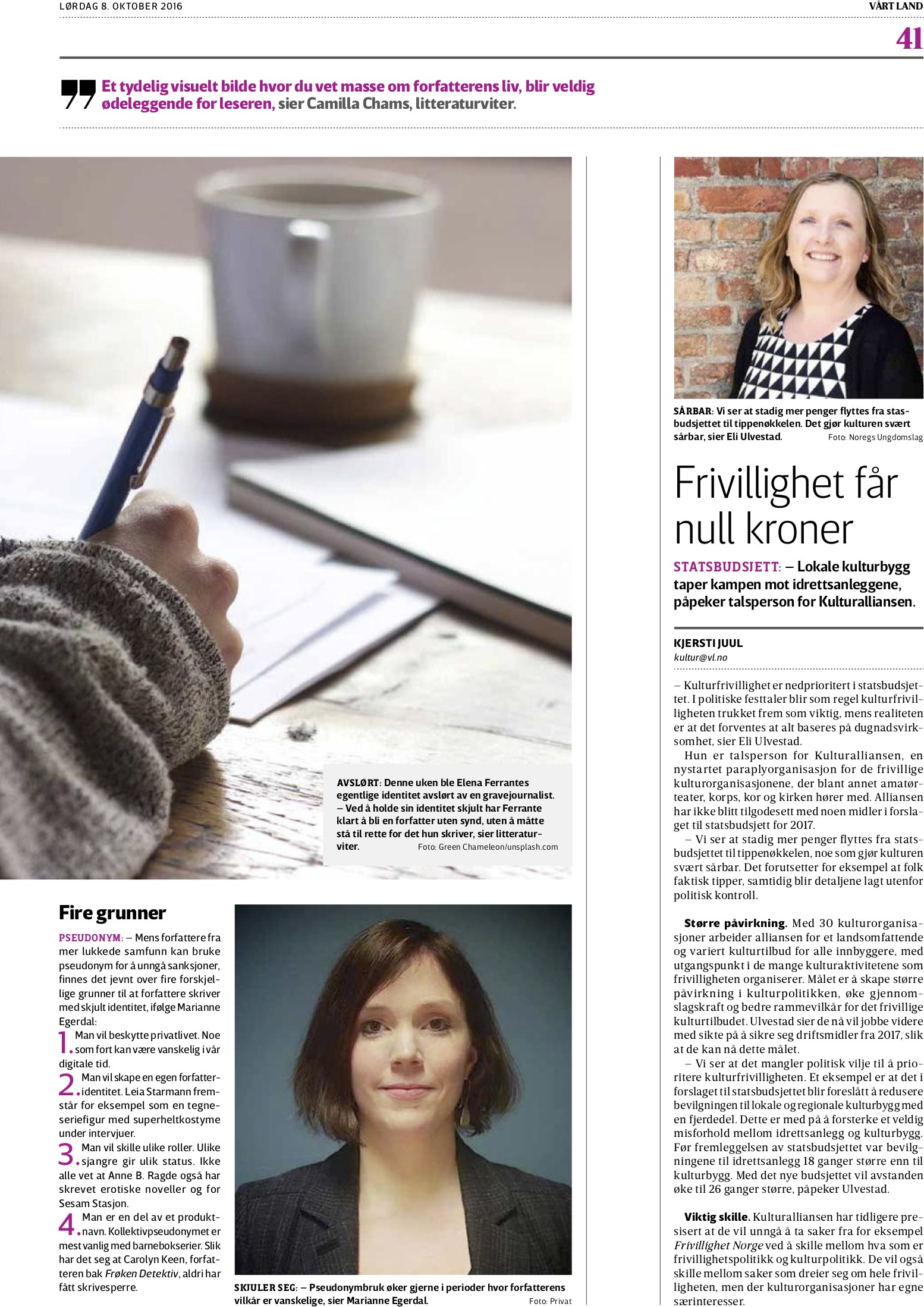 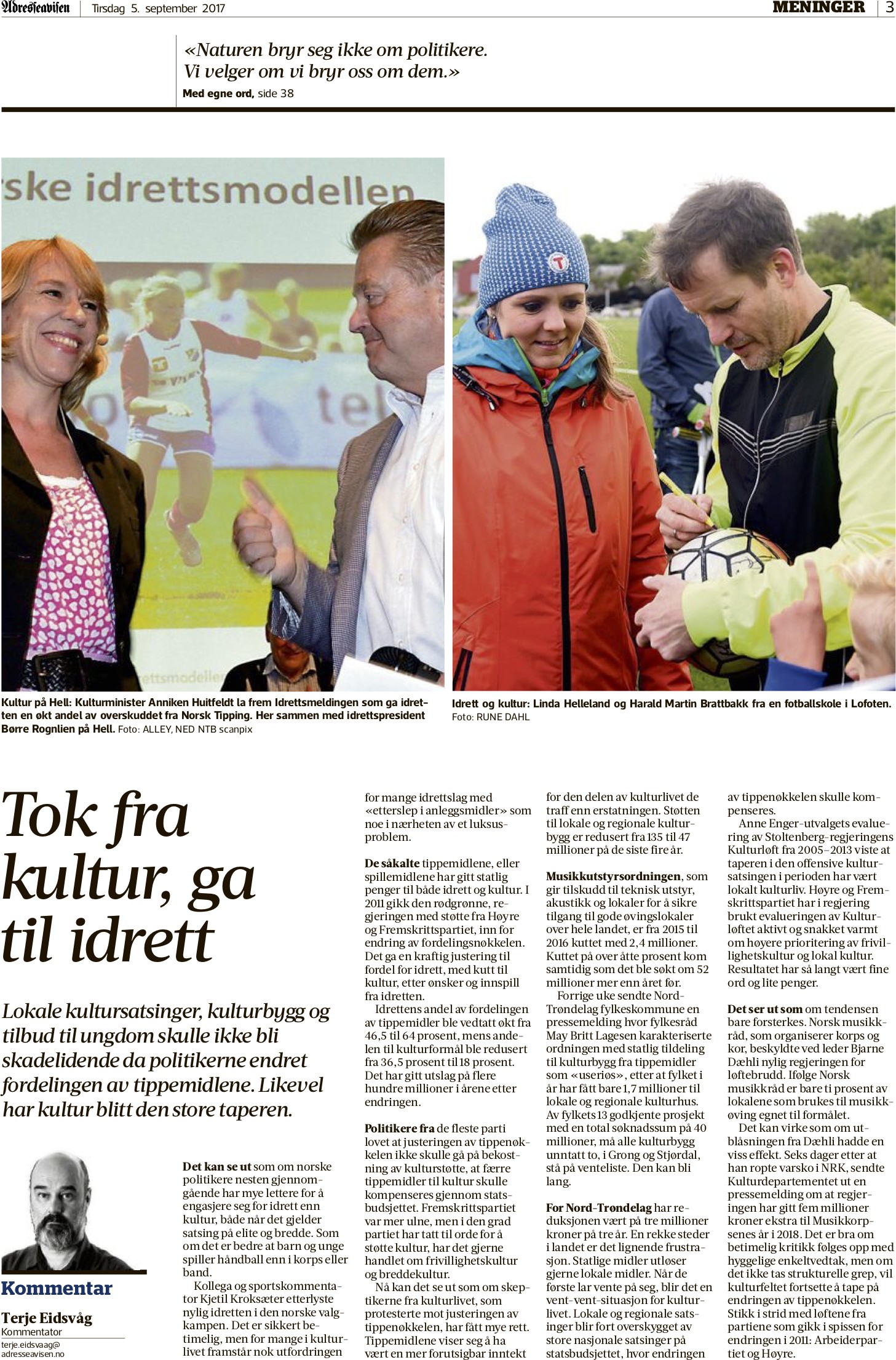 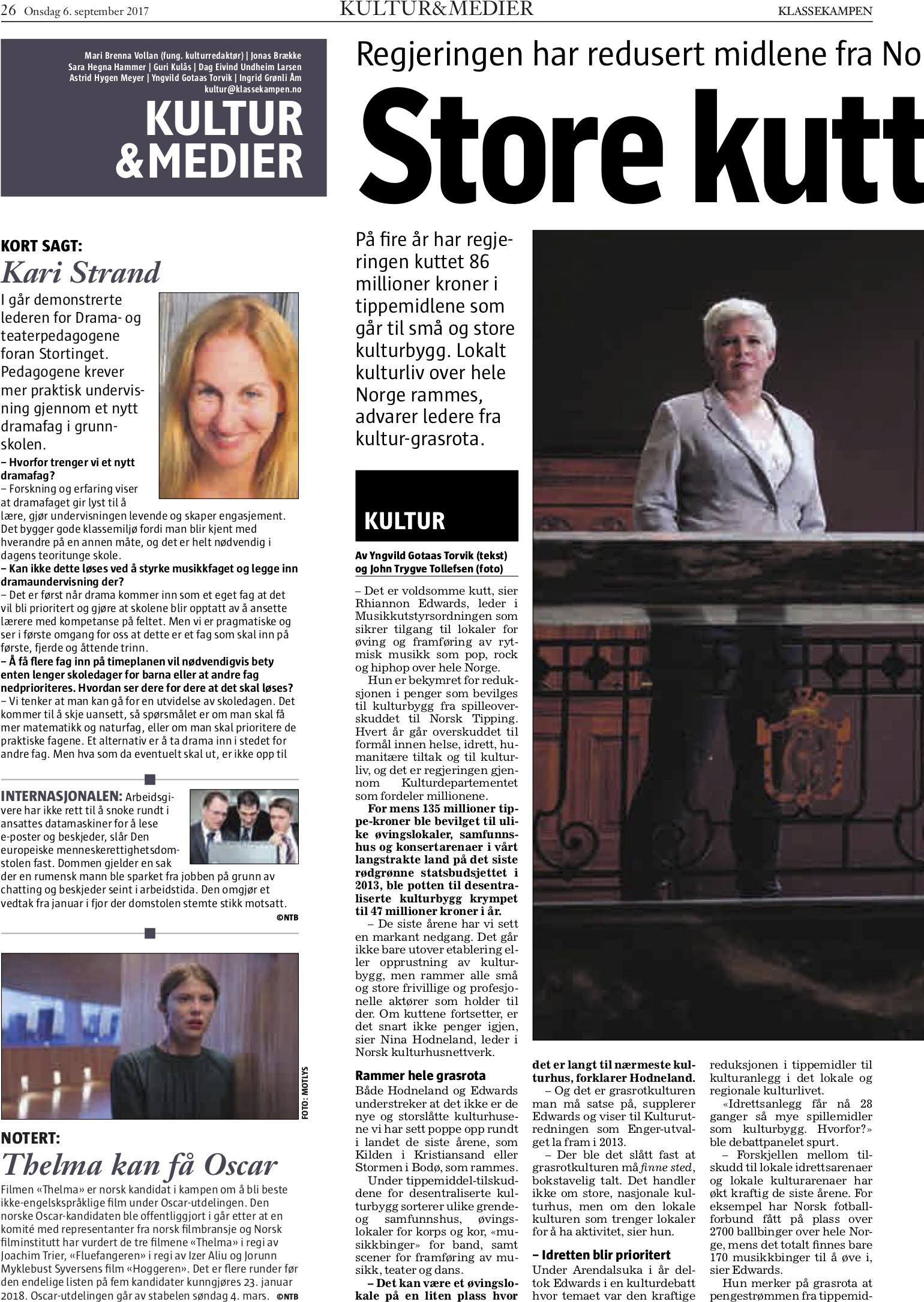 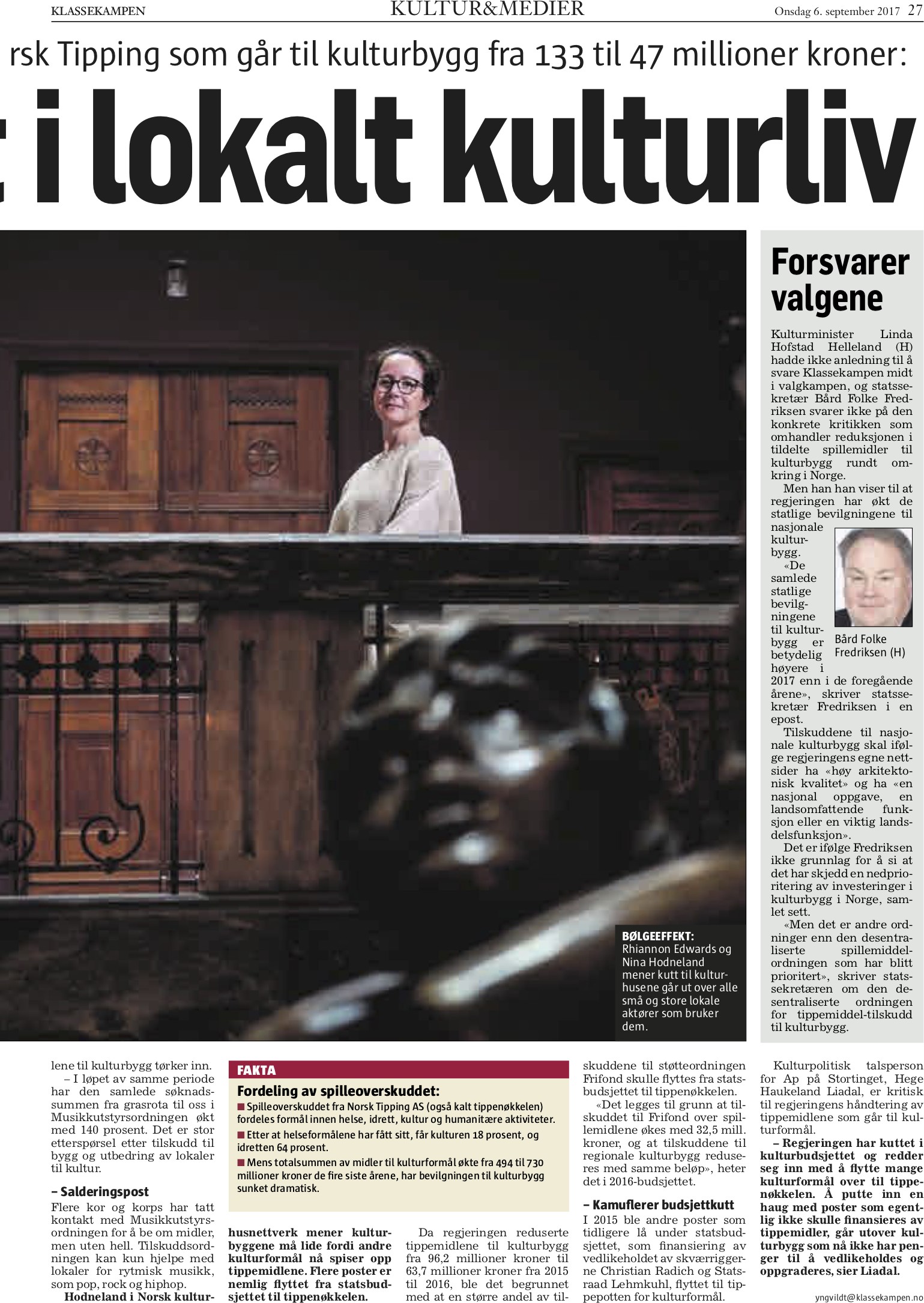 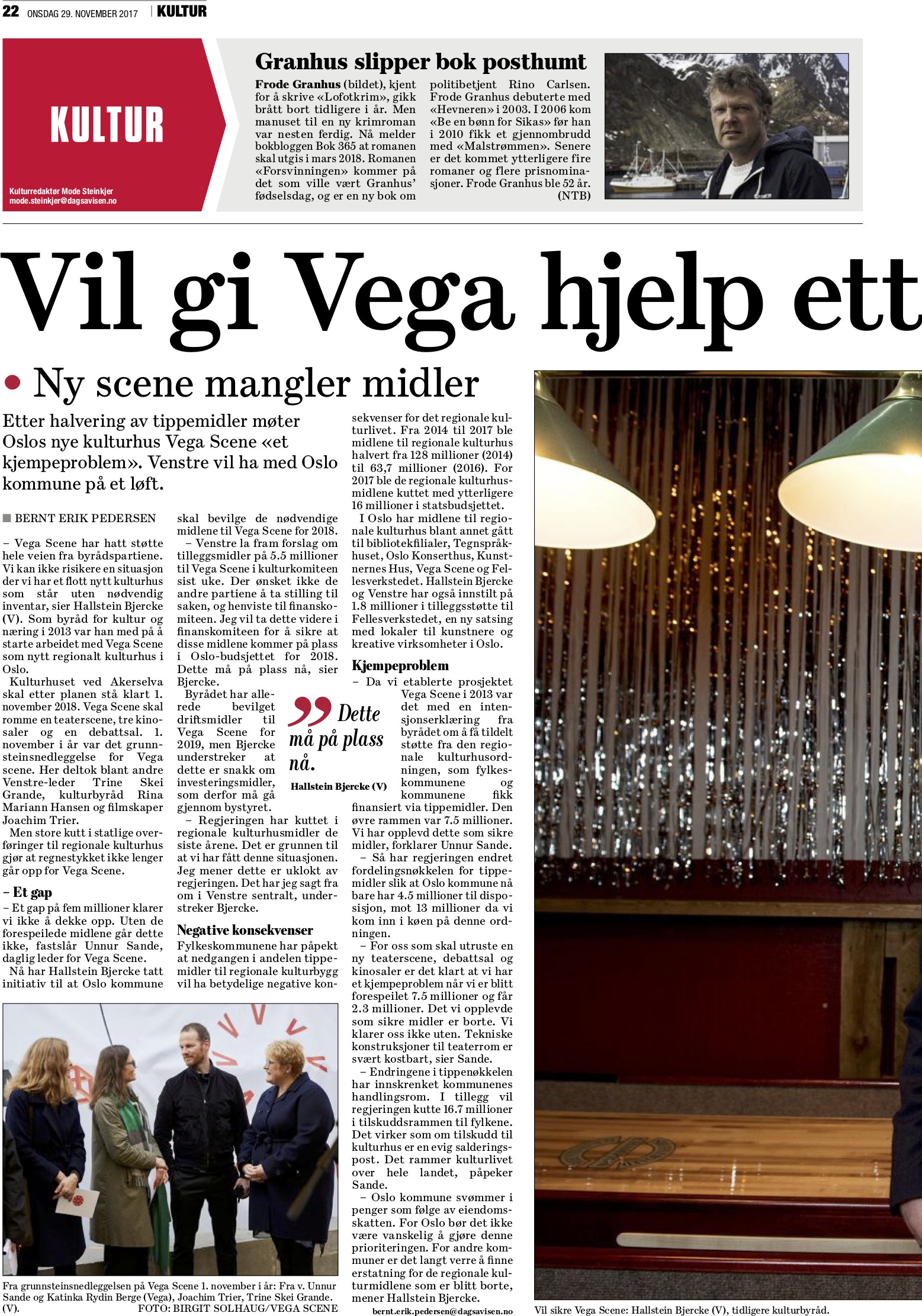 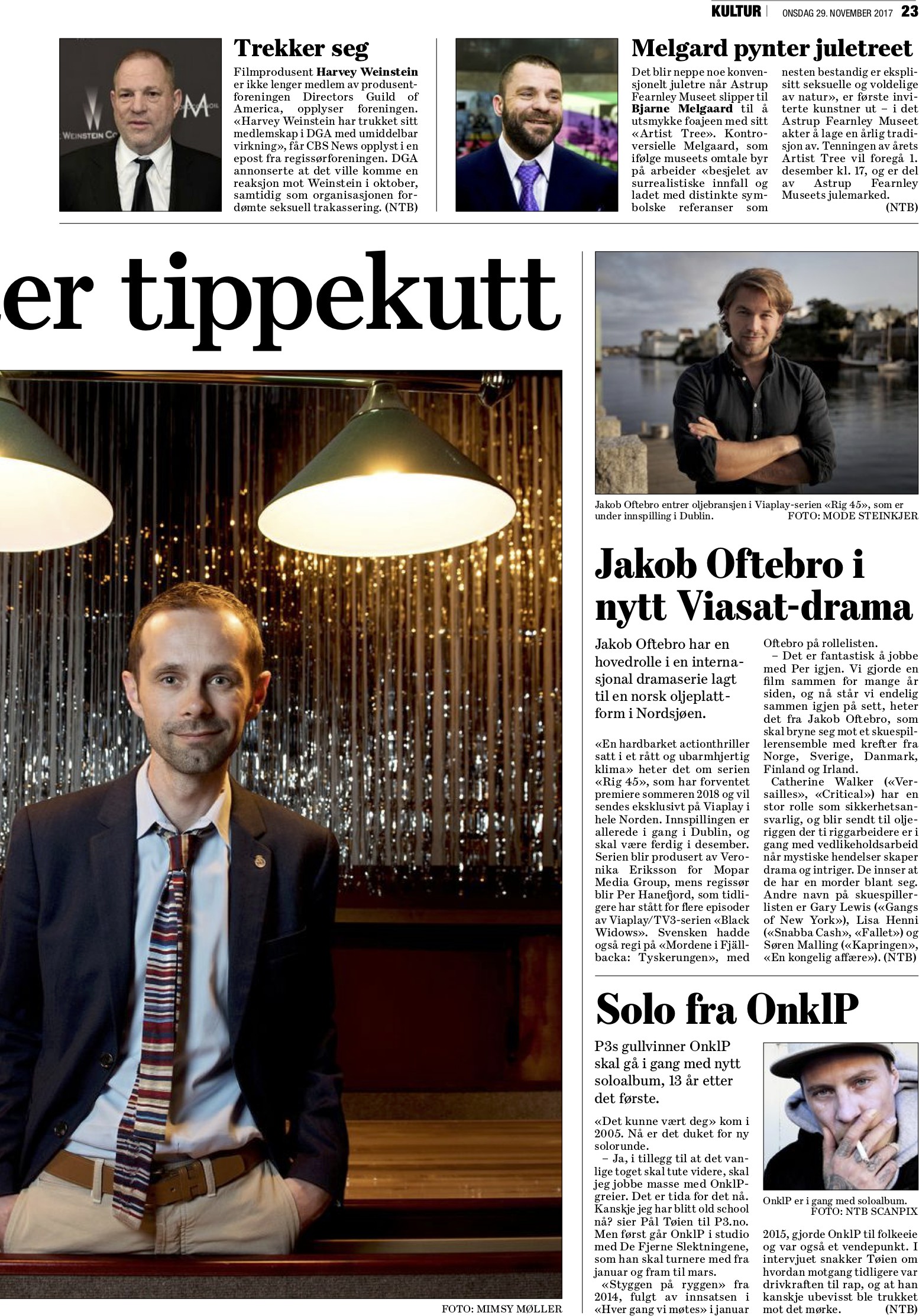 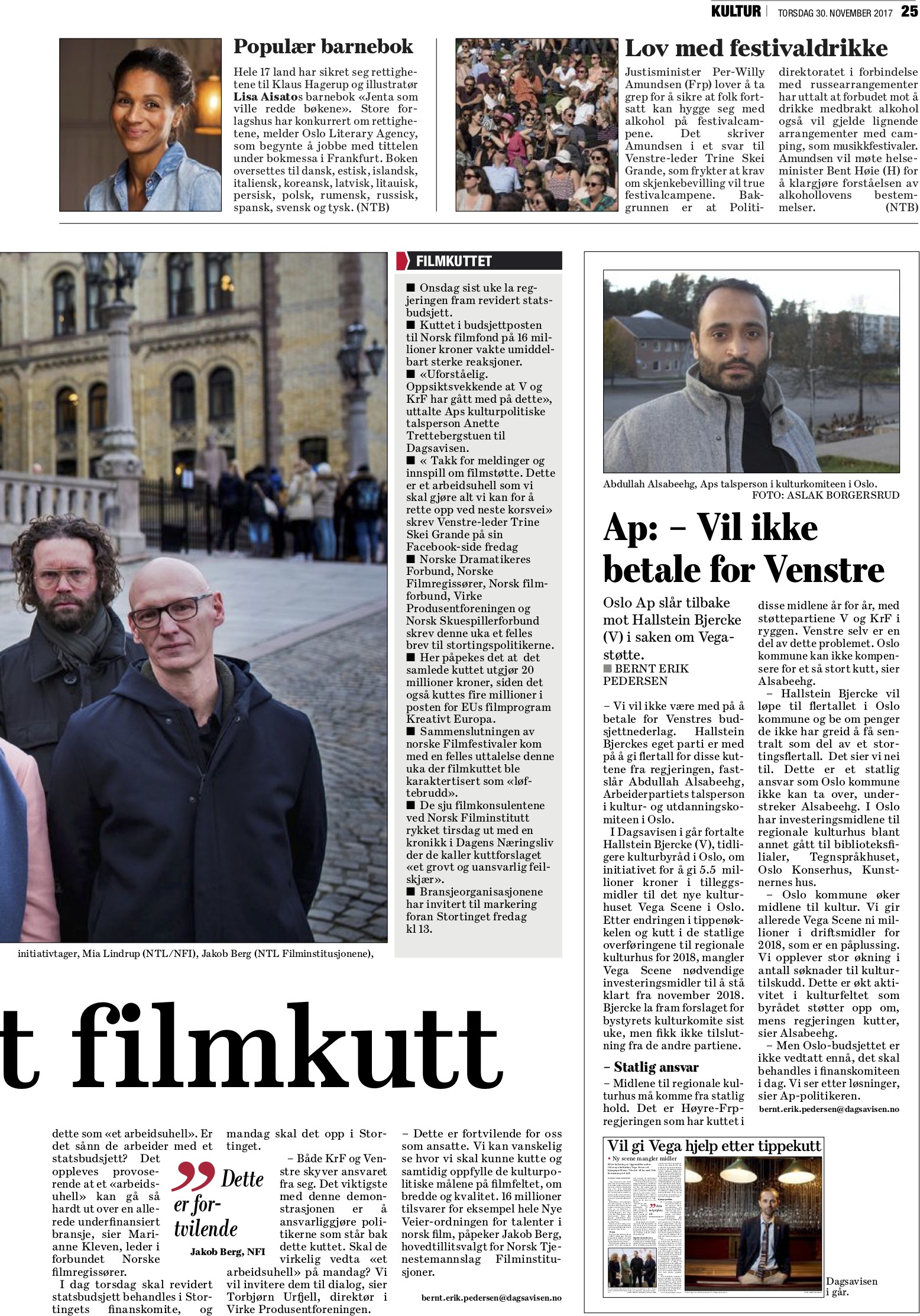 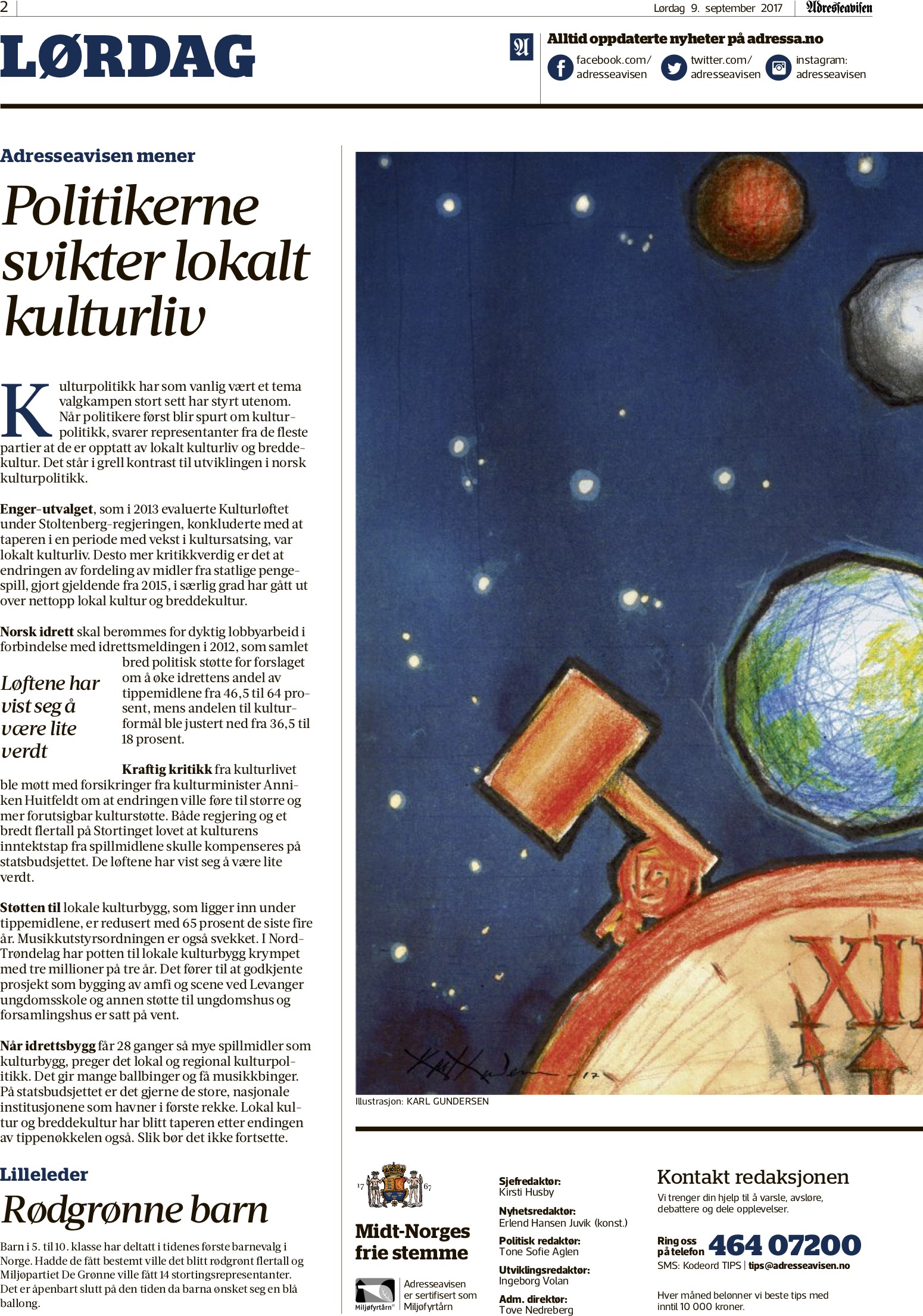 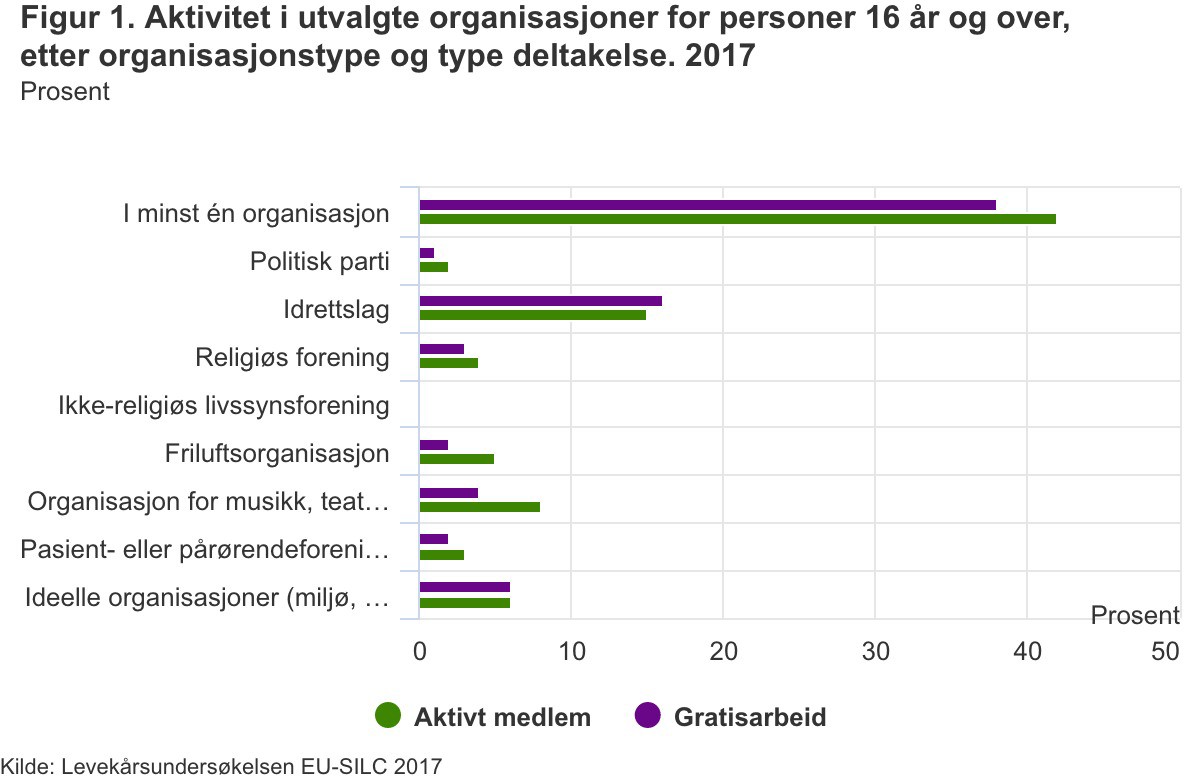 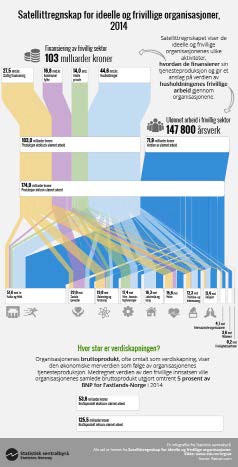 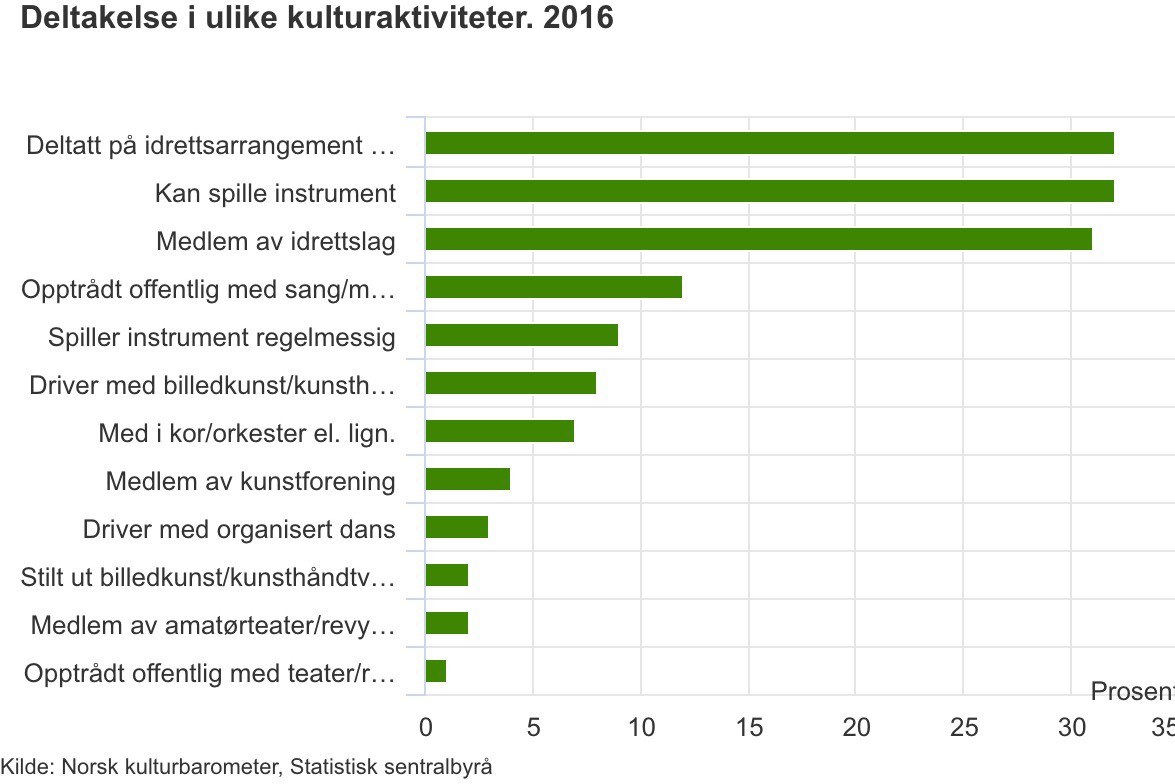 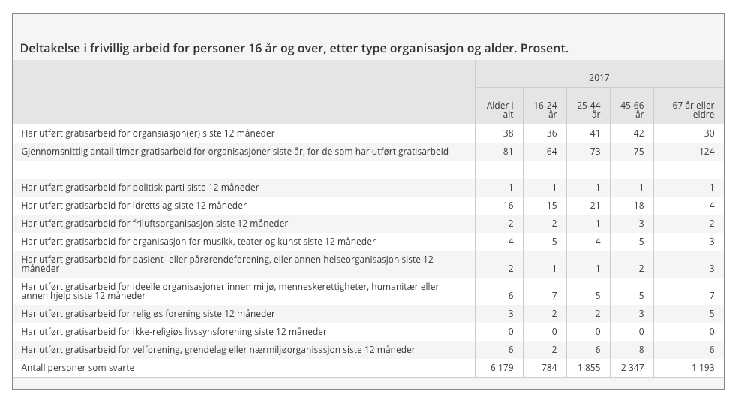 Nesten hvert fjerde frivillige årsverk er for idretten (SSB)Medregnet verdien av frivillig arbeid var ideelle og frivillige organisasjo- ners bruttoprodukt om lag 132 milliarder i 2016. Dette utgjorde 4,7 prosent av bruttonasjonalproduktet (BNP) i Fastlands-Norge. Ulønnet arbeid stod for om lag 75 milliarder av dette.Den lønnende sysselsettingen i organisasjonene tilsvarte i overkant av 95 200 årsverk, en økning på 9,2 prosent fra 2015. Dette er en klar vekst i forhold til året før da økningene var på 1,2 prosent.Ulønnet innsats er beregnet til i underkant av 148 000 årsverk for 2016. SSB har tidligere beregnet at det står i overkant av 1,7 frivillige årsverk bak hvert lønnet årsverk.Området med klart mest dugnadsinnsats er kultur og fritid inkludert idrett, med nær halvparten av de frivillige årsverkene. I tillegg hadde idrett alene i overkant av 34 100 frivillige årsverk, som tilsvarer om lag en fjerdedel av alle de frivillige årsverkene.Anniken Huitfeldt (Ap)	Hadia Tajik (Ap)Anniken Huitfeldt (Ap)	Hadia Tajik (Ap)Anniken Huitfeldt (Ap)	Hadia Tajik (Ap)Anniken Huitfeldt (Ap)	Hadia Tajik (Ap)Thorhild Widvey (H)	Linda H. Helleland (H)Thorhild Widvey (H)	Linda H. Helleland (H)Thorhild Widvey (H)	Linda H. Helleland (H)Thorhild Widvey (H)	Linda H. Helleland (H)Thorhild Widvey (H)	Linda H. Helleland (H)Trine Skei Grande (V)Trine Skei Grande (V)2010201120122013201320142015201620172018KULTURDen kulturelle skolesekken167 000167 000167 000200 020200 020197 900210 200210 156270 000285 000Frifond125 000125 000125 000150 015150 015148 400148 400180 944199 344199 344Kulturbygg124 700124 700124 700135 115135 115133 00096 20063 73447 02051 720Omlegging av den kulturelle skolesekken6 000Aktivitetsmidler for kor7 6437 645Gaveforsterkningsordningen93 000Norsk kulturhusnettverk6 300Norske kirkeakademier2 0512 100Den kulturelle spaserstokken14 90014 90015 400Krafttak for sang5 0005 1465 2305 340Landsomfattende musikkorganisasjoner15 90018 00018 30018 700Folkeakademienes landsforbund8 1008 2228 3708 550Utstilling om norsk offentlig historie i Nasjonalbiblioteket5 000Villa Stenersen3000Pilegrimsleden2 400Seilskipet Statsraad Lemkuhl7 9008 0138 155Skoleskipet Christian Radich7 2007 2977 425Fullriggeren Sørlandet7 1007 2427 370Musikkutstyrsordningen27 30027 83028 33028 420Tilskudd til kjøp av musikkinstrumenter til skolekorps og barne- og ungdomsorkestre14 80015 07515 35015 350Historiske spill3 3003 3553 4003 400Prosjekt- og utviklingstiltak museums- og arkivfeltet30 30032 22036 220Prosjekt- og utviklingstiltak på museumsfeltet26 255Prosjekt- og utviklingstiltak på arkivfeltet11 965Prosjekt- og utviklingstiltak bibliotek48 50051 54448 54448 544Områdesatstingen i Groruddalen2 500Fellesverkstedet - engangstilskudd til rehabilitering1 730Vega Scene - engangstilskudd2 500Nytt lysanlegg for innvendig belysning i Nidarosdomen10 000Gaveforsterking8 000Lillehammer museum for ferdigstillelse av H.M. Dronning Sonjas barndomshjem på Maihaugen5 000Musikkorpsenes år5 000Dansenett Norge5 000Norsk-finsk kulkturfond i anledning Finlands 100-årsjubileum2 000Norsk kulturhusnettverks proshjekt «Kulturspirer»1500Flytting og oppføring av Thamspaviljongen900Ufordelte midler26 177Sum kultur416 700416 700416 700500 050500 050494 800636 500681 355712 752812 063Sum ting som ikke er frivillig kulturliv101 000116 716125 61489 264Prosentandel ting som ikke er frivillig kulturliv16 %17 %18 %11 %(x1000)IDRETTIdrettsanlegg i kommunene676 600676 650697 535740 385860 7251 058 9771 197 2991 320 5051 429 684Anleggspolitisk program65 00050 00050 00040 00040 00040 00040 00040 00040 000Anlegg for friluftsliv i fjellet og ved kysten8 0009 0009 0009 00013 00015 00018 000Løypetiltak i fjellet og overnattingshytter19 00027 000Utstyr12 00015 00017 00020 00025 00029 000Nyskapende aktivitetsarenaer40 000Nasjonalanlegg24 95027 00010 00016 00042 50078 47035 95011 11217 289Anlegg for egenorganisert aktivitet35 000Spesielle anlegg2 1502 3503 1659651 1253 10723 5234 98616 935Forsknings- og utviklingsarbeid20 05020 05020 05021 05023 25026 75025 55027 55030 750Antidopingarbeid og arbeid mot manipulering av idrettskonkurranser28 05028 75028 75030 00032 95038 55044 02546 90050 700Fysisk aktivitet og inkludering i idrettslag10 60010 60011 10013 20013 25015 25016 25017 25022 500Friluftstiltak for barn og ungdom11 00012 00012 50014 00015 90420 00022 00024 00036 000Tilskudd til Ungdoms-OL20 000Frifond egenorganisert aktivitet5 000Egenorganisert fysisk aktivitet7 000Norges idrettsforbund og olympiske og paralympiske komité556 000566 000566 000580 000593 000636 000294 000660 000684 000710 900Tilskudd til lokale lag og foreninger156 000156 000156 000164 000209 000636 000294 000315 000337 000367 000Ufordelte midler5 000Sum idrett1 558 4001 558 4001 564 1001 640 6001 859 7042 263 1042 422 5972 597 3032 824 758(x1000)HUMANITÆRENorsk Folkehjelp16 02916 02916 02915 54216 02916 02916 02919 067Norges Røde Kors215 158215 158215 158208 619215 159215 159215 159251 050Redningsselskapet132 547132 547132 547128 519132 548132 548132 548154 920Handicapforbundet20 34520 34520 34519 72620 34420 34420 34420 344Kreftforeningen69 04869 04869 04866 94969 04869 04869 04869 048Landslaget for hjerte- og lungesyke11 71411 71411 71411 35711 71411 71411 71411 714Blindeforbundet18 49518 49518 49517 93318 49518 49518 49518 495Flyktninghjelpen9 8649 8649 8649 5649 8649 8649 8649 864Redd Barna11 09711 09711 09710 76011 09711 09711 097Nasjonalforeningen for folkehelsen6 7826 7826 7826 5756 7816 7816 7816 781Tilskudd som fordeles til automatorganisasjoner etter søknad:105 422Tilskudd som fordeles til organisasjoner som ikke hadde automatinntekter i 2001 etter søknad:19 998Tilskudd som fordeles til øvrige organisasjoner etter søknad105 421105 421105 421102 217170 276219 412222 083Sum humanitære616 500616 500616 500597 761636 498681 355730 491794 463@TOTALSuM1 975 1002 591 6002 597 3002 757 1502 952 2653 536 1023 785 3074 040 5464 431 284SUM KULTUR416 700416 700416 700500 050494 800636 500681 355712 752812 063Prosent21 %16 %16 %18 %17 %18 %18 %18 %18 %SUM IDRETT1 558 4001 558 4001 564 1001 640 6001 859 7042 263 1042 422 5972 597 3032 824 758Prosent79 %60 %60 %60 %63 %64 %64 %64 %64 %SUM HUMANITÆR0616 500616 500616 500597 761636 498681 355730 491794 463Prosent0 %24 %24 %22 %20 %18 %18 %18 %18 %